Prosthodontic Referral					      Patient Name: _______________________________________________________________________Referring Doctor: ________________________ Phone # _____________________________________Appointment Date: _______________________Time : ______________________________________CALL REFERRING DOCTOR BEFORE TREATMENT:      YES ❑ / NO ❑ TEETH IN QUESTION: R             1   2   3   4   5   6   7   8   9  10  11  12  13  14  15  16      L                                               _____________________________________________R          32 31 30 29 28 27 26 25  24  23  22  21  20  19  18  17    LReferred For:❑ Implants❑ Fixed Pros❑ Removable Pros❑ Consultation Only❑ Other ______________________________________________________________________ REMARKS: _____________________________________________________________________ ______________________________________________________________________________ ______________________________________________________________________________ _______________________________________________________________________________ Doctor Signature 								        Date Confidentiality Notice: Health care information is confidential; federal and state law prohibits disclosure without patient consent. The information contained in this form may be confidential, proprietary and/or legally privileged information intended only for the use of the individual or entity named above. If the reader of this document is not the intended recipient, you are hereby notified that any copying, dissemination or distribution of confidential, proprietary or privileged information is strictly prohibited. If you have received this document in error, please immediately notify the sender and destroy all information received.INSTRUCTIONSComplete and sign the referral form. Then send to the doctor via one of the following options: Email: Fill out the form. Print. • Scan the completed form and save as a JPEG or PDF file.• Open your email client and attach the saved (scanned) document. • Send to the Office Email address. (indgdental@gmail.com)Print the form. Then, Mail it to the doctor’s office.Print the form. Give to the patient to deliver to the doctor’s office.Our location:2607 S. Southeast Blvd, Suite B 180Spokane, Washington 99223Map: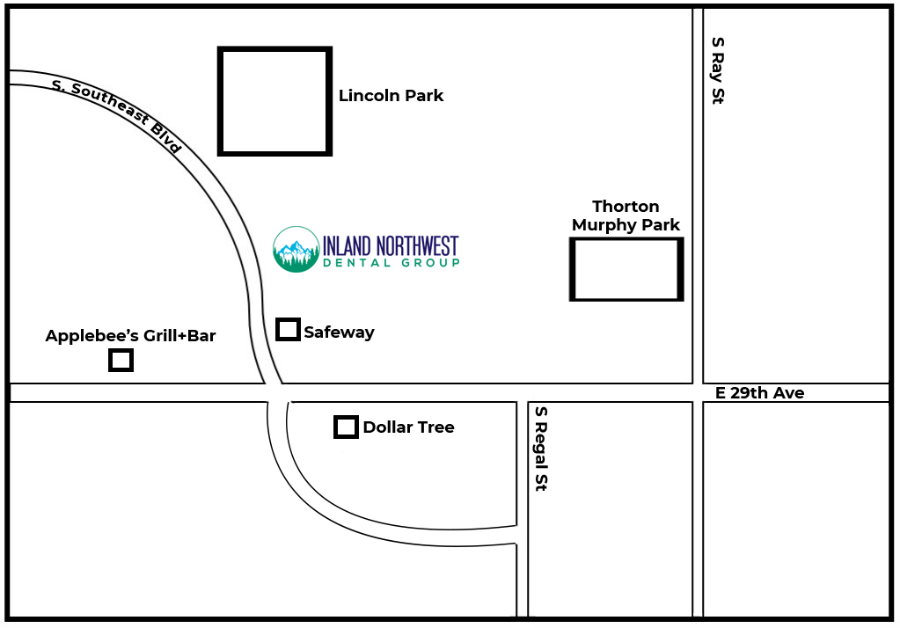 